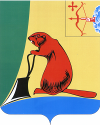 АДМИНИСТРАЦИЯ ТУЖИНСКОГО МУНИЦИПАЛЬНОГО РАЙОНАКИРОВСКОЙ ОБЛАСТИПОСТАНОВЛЕНИЕ_09.12.2014_____                                                                                                 №_______532__пгт ТужаОб утверждении Порядка составления и утверждения плана финансово-хозяйственной деятельности муниципальных бюджетных и автономных учреждений Тужинского муниципального районаВ соответствии со статьей 32 Федерального закона от 12.01.1996 № 7-ФЗ "О некоммерческих организациях" и  статьей 6 Федерального закона от 08.05.2010 № 83-ФЗ "О внесении изменений в отдельные законодательные акты Российской Федерации в связи с совершенствованием правового положения государственных (муниципальных) учреждений",  администрация Тужинского муниципального района ПОСТАНОВЛЯЕТ:1. Утвердить Порядок составления и утверждения плана финансово-хозяйственной деятельности муниципальных бюджетных и автономных учреждений Тужинского муниципального района согласно приложению.2. Настоящее постановление вступает в силу с 01.01.2015 года.3. Контроль исполнения настоящего постановления оставляю за собой.Глава администрацииТужинского муниципального района 	   Е.В. ВидякинаПриложениеУТВЕРЖДЕНпостановлением администрации Тужинского муниципального района от 09.12.2014 № 532Порядоксоставления и утверждения плана финансово-хозяйственной деятельности муниципальных бюджетных и автономных учреждений Тужинского муниципального районаОбщие положения1.1. Настоящий Порядок составления и утверждения плана финансово-хозяйственной деятельности бюджетных и автономных учреждений  Тужинского муниципального района (далее – Порядок) разработан в соответствии со статьей 32 Федерального закона от 12.01.1996 № 7-ФЗ "О некоммерческих организациях" и статьей 6 Федерального закона от 08.05.2010 № 83-ФЗ "О внесении изменений в отдельные законодательные акты Российской Федерации в связи с совершенствованием правового положения государственных (муниципальных) учреждений" и распространяется на муниципальные бюджетные и автономные учреждения (далее – учреждения), в отношении которых отраслевой орган администрации Тужинского муниципального района Кировской области осуществляет функции и полномочий учредителя  (далее – орган, осуществляющий функции и полномочия учредителя).1.2. План финансово-хозяйственной деятельности учреждений (далее – План) составляется на финансовый год и плановый период.2. Порядок составления Плана2.1. План составляется учреждением на этапе формирования проекта бюджета муниципального района на очередной финансовый год и плановый период в рублях с точностью до двух знаков после запятой по форме №1 к  настоящему Порядку.2.2. В Плане указываются:цели деятельности учреждения в соответствии с действующим законодательством, уставом учреждения;виды деятельности учреждения, относящиеся к его основным видам деятельности в соответствии с уставом учреждения;перечень услуг (работ), относящихся в соответствии с уставом к основным видам деятельности учреждения, предоставление которых для граждан и юридических лиц осуществляется на платной основе;общая балансовая стоимость недвижимого муниципального имущества на дату составления Плана (в разрезе стоимости имущества, закрепленного собственником имущества за учреждением на праве оперативного управления; приобретенного учреждением за счет выделенных собственником имущества учреждения средств; приобретенного  учреждением за счет доходов, полученных от иной приносящей доход деятельности);общая балансовая стоимость движимого муниципального имущества на дату составления Плана, в том числе особо ценного движимого имущества;показатели финансового состояния учреждения (данные о нефинансовых и финансовых активах, обязательствах на последнюю отчетную дату, предшествующую дате составления Плана).2.3. Показатели Плана по поступлениям и выплатам формируются учреждением исходя из планируемых объемов расходных обязательств:субсидий на возмещение нормативных затрат, связанных с оказанием учреждением в соответствии с муниципальным заданием муниципальных услуг (выполнением работ);субсидий, предоставляемых в соответствии с проектом решения о бюджете муниципального района на осуществление соответствующих целей (далее – целевая субсидия); бюджетных инвестиций;публичных обязательств перед физическими лицами в денежной форме, полномочия по исполнению которых в установленном порядке переданы учреждению.2.4. Плановые показатели по поступлениям формируются учреждением согласно Порядку в разрезе:субсидий на выполнение муниципального задания;целевых субсидий;бюджетных инвестиций;поступлений от оказания учреждением услуг (выполнения работ), относящихся в соответствии с уставом учреждения к его основным видам деятельности, предоставление которых для граждан и юридических лиц осуществляется на платной основе, а также поступлений от иной приносящей доход деятельности;поступлений от реализации ценных бумаг в случаях, установленных действующим законодательством Российской Федерации.Суммы публичных обязательств перед физическими лицами, подлежащих исполнению в денежной форме, указываются справочно.2.5. Поступления, указанные в абзацах втором, третьем и седьмом пункта 2.4 Порядка, формируются учреждением  на этапе формирования проекта решения о бюджете муниципального района на очередной финансовый год и плановый период.Поступления, указанные в абзаце пятом пункта 2.4 Порядка, рассчитываются исходя из планируемого объема оказания услуг (выполнения работ) и планируемой стоимости их реализации.2.6. Плановые показатели по выплатам формируются учреждением в разрезе выплат, указанных в Плане, с детализацией до уровня групп и статей (подстатей) классификации операций сектора государственного управления бюджетной классификации Российской Федерации (далее - классификация), а по группе "Поступление нефинансовых активов" - с указанием кода группы классификации операций сектора государственного управления. При необходимости статьи (подстатьи) классификации операций сектора государственного управления детализируются по дополнительным кодам.2.7. Плановые объемы выплат, связанных с выполнением учреждением муниципального задания, формируются с учетом нормативных затрат, определенных в порядке, установленном администрацией Тужинского района (далее – администрация района). 2.8. Объемы планируемых выплат, источником финансового обеспечения которых являются поступления от оказания учреждением услуг (выполнения работ), относящихся в соответствии с уставом учреждения к его основным видам деятельности, предоставление которых для граждан и юридических лиц осуществляется на платной основе, формируются учреждением в соответствии с порядком определения платы, установленным органом, осуществляющим функции и полномочия учредителя.2.9. При предоставлении учреждению целевой субсидии учреждение составляет и представляет органу, осуществляющим функции и полномочия учредителя сведения об операциях с целевым субсидиям, предоставленными учреждению (далее – Сведения), по форме согласно приложению №2 к настоящему  Порядку.Сведения не должны содержать информацию о субсидия, предоставленных учреждению на возмещение нормативных затрат, связанных с выполнением муниципального задания.При составлении Сведений учреждением в них указываются:в графе 1 – наименование целевой статьи с указанием цели, на осуществление которой предоставляется целевая субсидия;в графе 2 – аналитический код для учета операций с целевой субсидий (далее – код субсидии);в графе 3 – код классификации операций сектора государственного управления, исходя из экономического содержания планируемых поступлений и выплат;в графах 4, 5 – не использованные на начало текущего финансового года остатки целевых субсидий, на суммы которых подтверждена в установленном порядке потребность в направлении их на те же цели в разрезе кодов субсидий по каждой субсидии, с отражением в графе 4 кода субсидии в случае, если коды субсидии, присвоенные для учета операций с целевой субсидией в прошлые года и в новом финансовом году, различаются, в графе 5 – суммы разрешенного к использованию остатка;в графе 6 – сумма планируемых на текущий финансовый год поступлений целевых субсидий;в графе 7 – сумма планируемых на текущий финансовый год выплат, источником финансового обеспечения которых  являются целевые субсидии.Плановые показатели по выплатам детализируются до уровня групп и статей (подстатей) классификации операций сектора государственного управления бюджетной классификации Российской Федерации, а по группе «Поступление нефинансовых активов» - с указанием кода группы классификации операций сектора государственного управления. При необходимости статьи (подстатьи) классификации операций сектора государственного управления детализируются по дополнительным кодам.В случае если учреждению предоставляется несколько субсидий, показатели Сведений формируются по каждой целевой субсидии без формирования группировочных итогов.Формирование объемов планируемых выплат, указанных в Сведениях, осуществляется в соответствии с нормативным правовым актом, устанавливающим порядок предоставления целевой субсидии из бюджета муниципального района.3. Порядок утверждения Плана и Сведений3.1. После утверждения в установленном порядке решения о бюджете муниципального района на очередной финансовый год и плановый период План и Сведения при необходимости уточняются учреждением. 3.1.1. Уточнение показателей Плана и Сведений , связанных с принятием решения о бюджете муниципального района на очередной финансовый год и плановый период, осуществляется учреждениями не позднее одного месяца после  принятия решения о бюджете муниципального района на очередной финансовый год и плановый период.3.1.2. Уточнение показателей Плана, связанных с выполнением муниципального задания, осуществляется с учетом показателей утвержденного муниципального задания и размера субсидии на выполнение муниципального задания.3.2. План подписывается должностными лицами, ответственными за содержащиеся в Плане данные (уполномоченным им лицом),: руководителем учреждения (уполномоченным им лицом),  ответственным за финансово-экономическую службу учреждения, главным бухгалтером учреждения и исполнителем документа.3.3. В целях внесения изменений в План и (или) Сведения) составляются новые План и (или) Сведения, показатели которого не должны вступать в противоречие в части кассовых операций по выплатам, проведенным до внесения изменений в План и Сведения.3.4. Внесение изменений в План, не связанных с принятием решения о бюджете муниципального района на очередной финансовый год и плановый период, осуществляется при наличии соответствующих обоснований и расчетов на величину измененных показателей.3.5. План утверждается органом, осуществляющим функции и полномочия учредителя.Приложение № 1к Порядку                              УТВЕРЖДАЮ                                         __________________________________                                           (наименование должности лица,                                              утверждающего документ)                                         __________________________________                                          (подпись)  (расшифровка подписи)                                                 "___" ____________ 20__ г.План финансово-хозяйственной деятельностина 20__ год                                                                                                                                                                  КОДЫ                                                                                                                                                         ┌──────────┐                                                                                                                            Форма по КФД   │                            │                                                                                                                                                         ├──────────┤            "___" ____________ 20__ г.                                                                                  Дата                                   │                                                              ├──────────┤                                                                         │                                                               ├──────────┤Наименование                                                                                                    по ОКПО            │                           │муниципального бюджетного                                                                                                      ├──────────┤учреждения                                                                                                                                                                       ├──────────┤                                                                      │                                                               ├──────────┤                                                               ├──────────┤                                                                                                                                                          │                           │                                                               ├──────────┤ИНН/КПП                                                                                                                                        │                           │                                                               ├──────────┤Единица измерения: руб.                                                                                      по ОКЕИ          │   383                 │                                                               └──────────┘Наименование органа, осуществляющего функциии полномочия учредителя _____________________________________________________________________Адрес фактическогоместонахождения муниципального бюджетного (автономного) учрежденияI. Сведения о деятельности муниципальногоБюджетного (бюджетного)  учреждения1.1. Цели деятельности муниципального бюджетного (автономного) учреждения:1.2. Виды деятельности муниципального бюджетного (автономного) учреждения:1.3.  Перечень  услуг  (работ),  относящихся  в  соответствии  с  уставом к основным   видам   деятельности   муниципального (бюджетного)  бюджетного   учреждения, предоставление  которых  для  граждан  и  юридических лиц осуществляется на платной основе:II. Показатели финансового состояния муниципальногоБюджетного (автономного)  учрежденияIII. Показатели по поступлениям и выплатам учрежденияРуководитель муниципальногобюджетного учреждения(уполномоченное лицо)             __________________________________                                                           (подпись)  (расшифровка подписи)Главный бухгалтермуниципального бюджетногоучреждения                                  __________________________________                                                            (подпись)  (расшифровка подписи)"___" ____________ 20__ г.Приложение N 2к Порядку                                                       УТВЕРЖДАЮ                                           ________________________________                                             (наименование должности лица,                                                утверждающего документ;                                                 наименование органа,                                           ________________________________                                               осуществляющего функции                                               и полномочия учредителя                                                     (учреждения))                                           _________ ______________________                                           (подпись) (расшифровка подписи)                                            "___" _______________ 20__ г.СВЕДЕНИЯОБ ОПЕРАЦИЯХ С ЦЕЛЕВЫМИ СУБСИДИЯМИ, ПРЕДОСТАВЛЕННЫМИМУНИЦИПАЛЬНОМУ УЧРЕЖДЕНИЮ НА 20__ Г.                                                                  ┌───────┐                                                                  │ КОДЫ  │                                                                  ├───────┤                                                    Форма по ОКУД │       │                                                                  ├───────┤                                от "___" _______ 20__ г.     Дата │       │                                                                  ├───────┤Муниципальное учреждение        _____________________     по ОКПО │       │                                        ┌─────────┐               ├───────┤                                ИНН/КПП │         │ Дата          │       │                                        └─────────┘ представления │       │                                                    предыдущих    │       │                                                    Сведений      │       │                                                                  ├───────┤Наименование бюджета            _____________________    по ОКАТО │       │                                                                  ├───────┤                                                                  │       │Наименование органа, осуществляющего                              ├───────┤функции и полномочия учредителя _____________________ Глава по БК │       │                                                                  ├───────┤Наименование органа, осуществляющего                              │       │ведение лицевого счета по иным                                    │       │субсидиям                       _____________________             │       │Единица измерения: руб. (с точностью до второго                   │       │десятичного знака)                                        по ОКЕИ │       │                                                                  ├───────┤                                                           по ОКВ │       │                                                                  │       │                                                                  └───────┘                                                           ┌──────────────┐                                            Номер страницы │              │                                                           ├──────────────┤                                             Всего страниц │              │                                                           └──────────────┘Руководитель _________ ____________   ┌─────────────────────────────────────────────────────────┐             (подпись) (расшифровка │  ОТМЕТКА ОРГАНА, ОСУЩЕСТВЛЯЮЩЕГО ВЕДЕНИЕ ЛИЦЕВОГО СЧЕТА,│                         подписи)   │                О ПРИНЯТИИ НАСТОЯЩИХ СВЕДЕНИЙ            │Ответственный                       │Ответственный                                            │за финансово-экономическую          │исполнитель ___________ _________ ____________ _________ │службу       _________ ____________ │            (должность) (подпись) (расшифровка (телефон) │             (подпись) (расшифровка │                                    подписи)             │                         подписи)   │"___" ________________ 20___ г.                          │Ответственный                                                            └────────────────────────────────────── -─────────┘исполнитель  ___________ _________ ____________ _________             (должность) (подпись) (расшифровка (телефон)                                      подписи)"___" ________________ 20___ г.                     Наименование показателя                      Сумма I. Нефинансовые активы, всего:                                   из них:                                                          1.1.  Общая  балансовая  стоимость   недвижимого   муниципальногоимущества, всего:                                                в том числе:                                                     1.1.1. Стоимость имущества, закрепленного собственником имуществаза муниципальным  бюджетным (автономным)  учреждением  на  праве  оперативногоуправления                                                       1.1.2.   Стоимость   имущества,   приобретенного    муниципальнымбюджетным (автономным) учреждением за счет выделенных собственником  имуществаучреждения средств                                               1.1.3.   Стоимость   имущества,   приобретенного    муниципальнымбюджетным (автономным) учреждением за счет доходов, полученных  от  платной  ииной приносящей доход деятельности                               1.1.4. Остаточная стоимость недвижимого муниципального имущества 1.2.  Общая   балансовая   стоимость   движимого   муниципальногоимущества, всего:                                                в том числе:                                                     1.2.1.  Общая  балансовая  стоимость  особо   ценного   движимогоимущества                                                        1.2.2. Остаточная стоимость особо ценного движимого имущества    II. Финансовые активы, всего:                                    из них:                                                          2.1. Дебиторская задолженность по  доходам,  полученным  за  счетсредств городского бюджета                                       2.2. Дебиторская задолженность по выданным авансам, полученным засчет средств городского бюджета, всего:                          в том числе:                                                     2.2.1. По выданным авансам на услуги связи                       2.2.2. По выданным авансам на транспортные услуги                2.2.3. По выданным авансам на коммунальные услуги                2.2.4. По выданным авансам на услуги по содержанию имущества     2.2.5. По выданным авансам на прочие услуги                      2.2.6. По выданным авансам на приобретение основных средств      2.2.7. По выданным авансам на приобретение нематериальных активов2.2.8.  По  выданным  авансам  на  приобретение   непроизведенныхактивов                                                          2.2.9. По выданным авансам на приобретение материальных запасов  2.2.10. По выданным авансам на прочие расходы                    2.3.  Дебиторская  задолженность  по  выданным  авансам  за  счетдоходов,  полученных  от  платной   и   иной   приносящей   доходдеятельности, всего:                                             в том числе:                                                     2.3.1. По выданным авансам на услуги связи                       2.3.2. По выданным авансам на транспортные услуги                2.3.3. По выданным авансам на коммунальные услуги                2.3.4. По выданным авансам на услуги по содержанию имущества     2.3.5. По выданным авансам на прочие услуги                      2.3.6. По выданным авансам на приобретение основных средств      2.3.7. По выданным авансам на приобретение нематериальных активов2.3.8.  По  выданным  авансам  на  приобретение   не произведенныхактивов                                                          2.3.9. По выданным авансам на приобретение материальных запасов  2.3.10. По выданным авансам на прочие расходы                    III. Обязательства, всего:                                       из них:                                                          3.1. Просроченная кредиторская задолженность                     3.2. Кредиторская задолженность  по  расчетам  с  поставщиками  иподрядчиками за счет средств городского бюджета, всего:          в том числе:                                                     3.2.1. По начислениям на выплаты по оплате труда                 3.2.2. По оплате услуг связи                                     3.2.3. По оплате транспортных услуг                              3.2.4. По оплате коммунальных услуг                              3.2.5. По оплате услуг по содержанию имущества                   3.2.6. По оплате прочих услуг                                    3.2.7. По приобретению основных средств                          3.2.8. По приобретению нематериальных активов                    3.2.9. По приобретению не произведенных активов                   3.2.10. По приобретению материальных запасов                     3.2.11. По оплате прочих расходов                                3.2.12. По платежам в бюджет                                     3.2.13. По прочим расчетам с кредиторами                         3.3. Кредиторская задолженность  по  расчетам  с  поставщиками  иподрядчиками за  счет  доходов,  полученных  от  платной  и  инойприносящей доход деятельности, всего:                            в том числе:                                                     3.3.1. По начислениям на выплаты по оплате труда                 3.3.2. По оплате услуг связи                                     3.3.3. По оплате транспортных услуг                              3.3.4. По оплате коммунальных услуг                              3.3.5. По оплате услуг по содержанию имущества                   3.3.6. По оплате прочих услуг                                    3.3.7. По приобретению основных средств                          3.3.8. По приобретению нематериальных активов                    3.3.9. По приобретению не произведенных активов                   3.3.10. По приобретению материальных запасов                     3.3.11. По оплате прочих расходов                                3.3.12. По платежам в бюджет                                     3.3.13. По прочим расчетам с кредиторами                              Наименование показателя      Код     побюджетной классифи-кации     операции  сектора   государст-венного   управленияВсего     в том числе          в том числе          Наименование показателя      Код     побюджетной классифи-кации     операции  сектора   государст-венного   управленияВсегооперации  по лицевымсчетам,   открытым ворганах   Федерального      казначейства      операции  по лицевымсчетам,   открытым вфинансовом управленииадминистра-ции  районаПланируемый  остаток  средств   наначало планируемого года              X     Поступления, всего:                   X     в том числе:                          X     Субсидии       на       выполнениемуниципального задания                X     Целевые субсидии   X  Бюджетные инвестиции                  X     Поступления      от       оказаниямуниципальным            бюджетнымучреждением   услуг    (выполненияработ), предоставление которых дляграждан    и    юридических    лицосуществляется на платной основе     X     Поступления  от  иной   приносящейдоход деятельности, всего:            X     в том числе:                          X     Поступления от  реализации  ценныхбумаг                                 X     Планируемый  остаток  средств   наконец планируемого года               X     Выплаты, всего:                      900    в том числе:                      Оплата  труда  и   начисления   навыплаты по оплате труда, всего:   210из них:                           Заработная плата                  211Прочие выплаты                    212Начисления на  выплаты  по  оплатетруда                             213Оплата работ, услуг, всего:       220из них:                           Услуги связи                      221Транспортные услуги               222Коммунальные услуги               223в том числе:                      оплата отопления и технологическихнужд                               223.501  оплата потребления газа            223.502  оплата потребления электроэнергии  223.503  оплата водоснабжения               223.504  прочие223 505Арендная  плата   за   пользованиеимуществом                        224Работы,   услуги   по   содержаниюимущества                         225Прочие работы, услуги             226Безвозмездные         перечисленияорганизациям, всего:              240из них:                           Безвозмездные         перечислениягосударственным  и   муниципальныморганизациям                      241Социальное обеспечение, всего:    260из них:                           Пособия   по   социальной   помощинаселению                         262Пенсии,   пособия,   выплачиваемыеорганизациями              секторагосударственного управления       263Прочие расходы                    290Поступление нефинансовых  активов,всего:                            300из них:                           Увеличение   стоимости    основныхсредств                           310Увеличение               стоимостинематериальных активов            320Увеличение               стоимостинепроизводственных активов        330Увеличение стоимости  материальныхзапасов                           340Поступление  финансовых   активов,всего:                            500из них:                           Увеличение стоимости ценных бумаг,кроме акций и иных форм участия  вкапитале                          520Увеличение стоимости акций и  иныхформ участия в капитале           530Справочно:                        Объем   публичных    обязательств,всего:                                X     НаименованиесубсидииКодсубсидииКодКОСГУРазрешенный киспользованию остатоксубсидии прошлых летна начало 20__ г.Разрешенный киспользованию остатоксубсидии прошлых летна начало 20__ г.ПланируемыеПланируемыеНаименованиесубсидииКодсубсидииКодКОСГУкодсуммапоступлениявыплаты1234567                                      Всего                                      Всего                                      Всего                                      Всего